Combien de points ?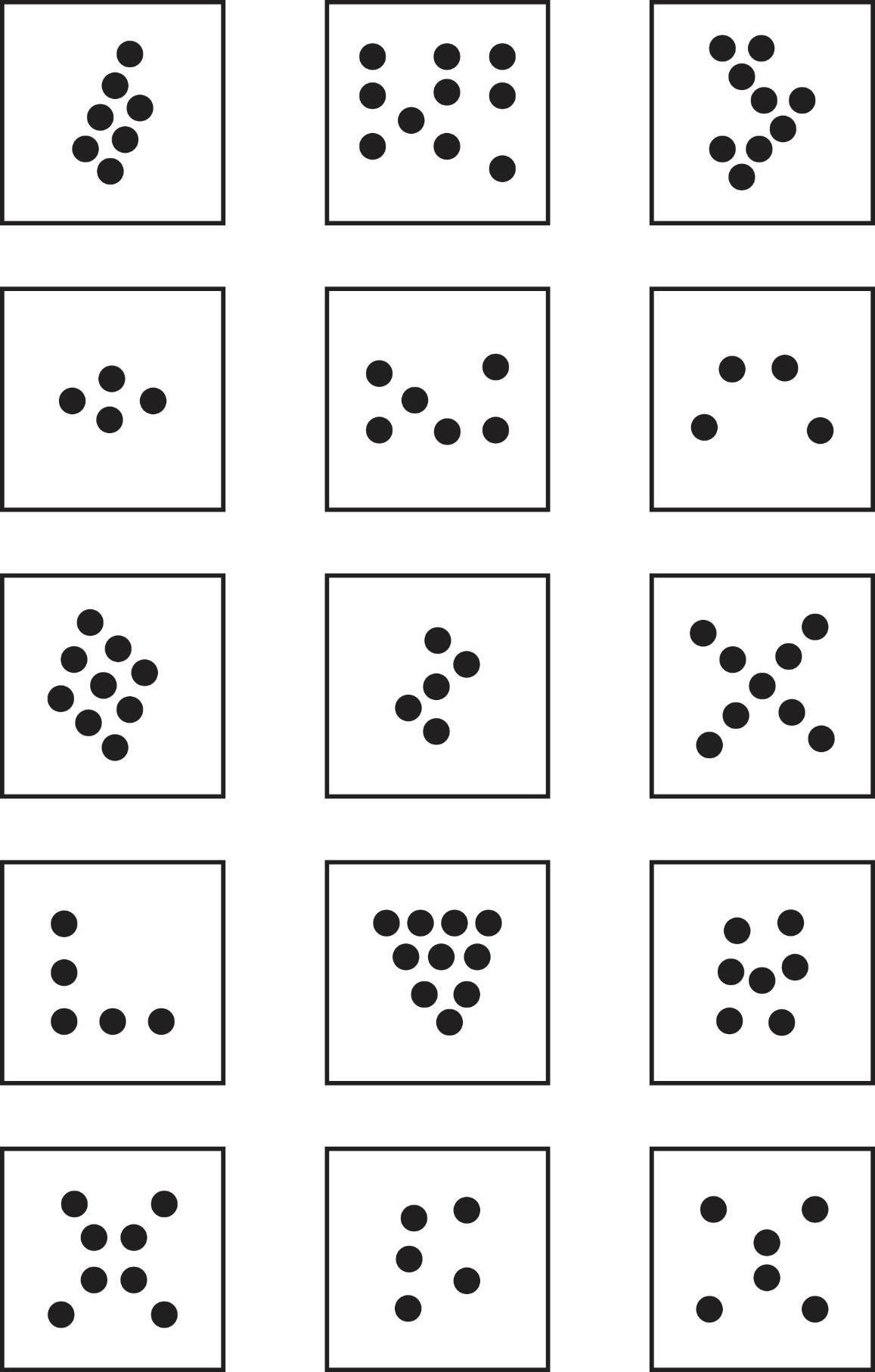 